Departamento: LenguasCarrera: Profesorado y Licenciatura en InglésAsignatura: Lengua Inglesa I  Código/s: 6001 Curso: 1er. añoComisión: ÚnicaRégimen de la asignatura: CuatrimestralAsignación horaria semanal: 15 horasAsignación horaria total: 225 horasProfesor Responsable: Magister Silvia Depetris Integrantes del equipo docente:Magister Silvana Ponce – JTP ExclusivoMagister Verónica Sergi - JTP- SemiexclusivoMagister Laura Gonzalez Vuletich - Ayudante de Primera - ExclusivoMagister Ma. Luz Revelli - Ayudante de Primera -  ExclusivoAño académico: 2022Lugar y fecha: Río Cuarto, Abril 2022 FUNDAMENTACIÓNLa asignatura Lengua Inglesa I se ubica en el primer año del primer cuatrimestre del plan de estudio de las carreras de inglés (Profesorado y Licenciatura) del Departamento de Lenguas de la UNRC.Por las características y objetivos de esta asignatura se adopta un enfoque ecléctico, el cual se enmarca en las siguientes teorías del aprendizaje y lingüísticas: socio e intercultural (Byram, Zárate, & Zarate, 1998), cognitiva (Flavell, Miller & Miller, 2001); constructivista (Vygotsky, 2012); sistémico-funcional (Halliday, 2014) y del género (Martin & Rose, 2008; 2012). En el marco de estas múltiples perspectivas y considerando las características y necesidades de los estudiantes de primer año de las carreras Profesorado y Licenciatura en Inglés, los objetivos y contenidos generales de esta asignatura, apuntan al desarrollo de una competencia comunicativa integral, la cual involucra mucho más que el mero manejo del sistema léxico-gramatical de un idioma y de sus componentes sociolingüísticos, pragmáticos y estratégicos (Hymes 1970; Canale & Swain 1980; Van Ek, 1986).En los últimos años, el concepto de Competencia Comunicativa se ha visto enriquecido  a partir de la incorporación a la enseñanza de una Lengua Extranjera de un enfoque intercultural el cual apunta al desarrollo de los conocimientos y estrategias necesarias para que los estudiantes puedan comunicarse con usuarios de una lengua distinta a la propia. Es decir, a través del desarrollo de la Competencia Comunicativa Intercultural los estudiantes pueden percibir relaciones entre diferentes culturas  e interpretarlas con una visión crítica a la luz de la propia (Byram, et al, 2002). Esto les permite convertirse en agentes culturales, estudiantes/pensadores críticos y reflexivos, estratégicos y de mente abierta. El desarrollo del pensamiento crítico constituye un compromiso ineludible en la formación universitaria, ya que el mismo estimula la autonomía del estudiante para pensar, evaluar contenidos y fuentes de información, diseñar soluciones, enfrentar problemas y aplicar conocimientos, entre otros (Del Delmastro, 2012).Atendiendo al desarrollo de la Competencia Comunicativa Intercultural y en tanto formadores de estudiantes críticos, desde este espacio curricular se propone una mirada pedagógica y disciplinar que favorece enfoques cognitivistas y constructivistas. Desde la Teoría del Cognitivismo, el aprendizaje es concebido como un proceso de evolución gradual, centrado en la promoción del procesamiento mental, es decir, el aprendizaje se vincula con lo que los estudiantes hacen, lo que saben y cómo lo adquieren. La adquisición del conocimiento se describe como una actividad mental que implica una codificación interna y una estructuración por parte del estudiante, participante muy activo del proceso de aprendizaje, quien reconoce sus procesos de planificación mental, la formulación de metas y la organización de estrategias (Flavell, Miller & Miller, 2001).Complementan esta mirada, los aportes del Constructivismo propuesto por Piaget (1970) y Vygotsky (1978) como corriente pedagógica originada en la concepción de la construcción del conocimiento a partir del desarrollo de estrategias y habilidades que el sujeto despliega en su interacción con el medio. Se refuerza desde este paradigma la visión del alumno como propulsor de su propio aprendizaje siendo parte de un proceso  dinámico y colaborativo basado en andamiajes que facilitan estos procesos. Es decir, la incorporación de esta teoría a nuestro contexto de enseñanza y aprendizaje tiene como fin promover la enseñanza centrada en el alumno como actor principal del proceso, apuntando al desarrollo de estrategias cognitivas, metacognitivas y socio-afectivas a fin de facilitar la adquisición de las cuatro macro-habilidades (lectura, escucha, escritura y oralidad)  (Scarcella y Oxford, 1992), graduadas longitudinalmente según su complejidad lingüística y atendiendo al nivel de competencia (intermedio superior) que se espera que el estudiante adquiera al final del cursado de la asignatura.Teniendo en cuenta que el alumno es el actor principal en los procesos de enseñanza y aprendizaje, uno de los aspectos en el que se hace hincapié es el desarrollo del conocimiento de elementos gramaticales y sus diferentes funciones en la comunicación de un mensaje. El conocimiento de las funciones de elementos gramaticales se relaciona con la concepción de la lengua como un sistema de opciones para la construcción de significados, donde el contexto influye en la elección de los mismos. La construcción y decodificación de significados se relaciona con las experiencias que se quieren comunicar, el tipo de interacción con el lenguaje y los interlocutores, y el rol del lenguaje en la interacción, ya sea escrito u oral (Halliday, 2014). En este marco, la introducción de la perspectiva del texto o género definido por Martin y Rose (2008) como una actividad social en la que utilizamos la lengua para lograr un propósito principal que se concreta a través de etapas o secuencias textuales con el objetivo de lograr el propósito planteado, constituye una herramienta útil y necesaria para los estudiantes ya que les brindará la posibilidad de tener en cuenta los significados que el hablante o escritor puede elegir y siempre aplicar en función del contexto, brindándoles una base sobre la cual poder no sólo construir significados sino también saber decodificarlos.En virtud de lo expuesto, se espera que, a través del proceso de enseñanza y aprendizaje de la asignatura Lengua Inglesa I, se logre desarrollar la competencia comunicativa intercultural del alumno atendiendo a la integración de las cuatro macro-habilidades lingüísticas (lectura, escritura, oralidad y escucha) desde una concepción del lenguaje como sistema de opciones que responden a un contexto de cultura y situación. La dinámica de enseñanza-aprendizaje propuesta a la luz de las distintas teorías cognitivistas y constructivistas tienen como objetivo final favorecer el desarrollo de las mencionadas habilidades poniendo en el centro al estudiante, sus procesos y el desarrollo de estrategias, fomentando el aprendizaje deductivo y el pensamiento crítico.NIVEL DE COMPETENCIA A ALCANZAR equivalente a: ALTE (Association of Language Testers in Europe) Level Two, CEFR (Common European Framework of Reference for Languages) nivel B2; según criterios de evaluación de ACTFL (American Council of the Teaching of Foreign Languages), ACTFL Proficiency Guidelines. Nivel Advanced Low. CONTENIDOS MÍNIMOSSe desarrollarán las habilidades comunicativas para la recepción y producción del idioma inglés: lectura comprensiva, comprensión auditiva, producción escrita y producción oral. Se incluirán nociones sobre la estructura del léxico, sintaxis, concepto de oración simple, funciones verbales y nominales, relaciones textuales, estrategias de discurso, contexto situacional. Estos contenidos se desarrollarán a través de la comprensión y producción de textos tales como textos narrativos. 2. OBJETIVOS  . GENERALES- Para la comunicación escritaLeer:- Desarrollar la habilidad de lectura comprensiva de textos pertenecientes a diversos géneros, identificando su propósito social.- Estimular la  conciencia crítica y el pensamiento creativo y reflexivo para optimizar la lecto-comprensión analítica.- Desarrollar actitudes, conocimientos   y   destrezas   para comprender distintas perspectivas culturales y adquirir estrategias de orientación culturalmente apropiadas. Escribir:- Desarrollar estrategias de escritura para la producción de distintos géneros de manera reflexiva y creativa considerando su propósito social y las distintas etapas en las que se desarrollan los mismos. - Para la comunicación oralEscuchar:- Desarrollar la habilidad de comprensión auditiva de textos de diversos géneros en contextos específicos y con propósitos sociales determinados.- Reconocer pautas básicas de acentuación y pronunciación para comprender el texto. Hablar:- Desarrollar la habilidad de construir textos orales de diversos géneros, incluyendo monólogos breves, descripciones de situaciones e imágenes, conversaciones sobre diversas temáticas. - Comprender y negociar mensajes en contextos específicos y con propósitos sociales determinados.- Utilizar pautas básicas de acentuación y pronunciación para comunicar significados.OBJETIVOS ESPECÍFICOS - Para cada habilidad incluir el desarrollo de las siguientes estrategias:- COMPRENSIÓN LECTORAEstrategias de nivel superior:- Desarrollar las siguientes estrategias para lograr la comprensión de un texto durante la lectura:Extracción de información general (skimming)Escaneo (scanning) para localizar información específica.Elaboración de inferencias basadas en la estructura del texto (título, subtítulo, gráficos, cuadros, etc.)Identificación de idea principal y subsidiariaIdentificación de estrategias utilizadas durante la lectura (Monitoring)- Desarrollar estrategias para la lectura crítica y analítica de un texto- Identificar el propósito de los diversos géneros.  - Identificar la estructura esquemática de los mismos.- Identificar la función específica de cada una de las etapas del texto y la relación entre las mismas.Estrategias de nivel inferior:- Desarrollar estrategias para lograr la comprensión de un texto durante la lectura a partir del reconocimiento de elementos léxico-gramaticales propios de distintos géneros. - Segmentar cláusulas en unidades de sentido para facilitar la comprensión de textos.- Reconocer unidades de la gramática: palabras y clases de palabras, tipos de frases y sus funciones, la cláusula. - Reconocer elementos léxico-gramaticales obligatorios y opcionales. Roles y funciones en la cláusula. - COMPRENSIÓN ORALEstrategias de nivel superior:- Desarrollar las siguientes estrategias para lograr la comprensión de un texto durante la escucha:Extracción de información general (skimming)Escaneo (scanning) para localizar información específica.Elaboración de inferencias basadas en el contexto lingüístico y paralingüístico.Identificación de estrategias utilizadas durante la comprensión auditiva (Monitoring)- Identificar el tipo y propósito del texto a partir de las secciones presentes en el mismo- Identificar las variables contextuales: campo, tenor y modo- Identificar rasgos sociales e interculturales Estrategias de nivel inferior:- Desarrollar estrategias para lograr la comprensión de un texto oral a partir del reconocimiento de elementos léxico-gramaticales relativos a distintos géneros. - PRODUCCIÓN ESCRITAEstrategias de nivel superior:- Desarrollar habilidades para expresarse efectivamente en forma escrita.- Desarrollar estrategias para la producción de textos de manera creativa y reflexiva.-Desarrollo de estrategias para la planificación, escritura y revisión (automonitoreo y retroalimentación de pares) de párrafos siguiendo las secuencias expositivas.-.Construir el contexto del texto descriptivo ( de personas).- Construir el contexto de la narrativa (introducir las circunstancias de lugar, tiempo, participantes, relaciones entre ellos).- Describir los eventos de la narrativa que llevan a la construcción del conflicto y su resolución.Estrategias de nivel inferior:- Construir la descripción de persona  teniendo en cuenta la estructura (introducción – desarrollo – conclusión) del texto descriptivo y las características léxico-gramaticales típicas de la misma.- Construir una narración teniendo en cuenta la estructura (introducción – desarrollo – conclusión) y las características léxico-gramaticales típicas de la misma.-Redactar párrafos descriptivos y narrativos (de aproximadamente 200 palabras) sobre temas de este programa de manera clara, precisa, coherente y cohesiva, empleando vocabulario pertinente y ortografía, puntuación, signos de transición y estructuras gramaticales correctos.- Utilizar el sistema de puntuación correctamente.- PRODUCCIÓN ORAL:Estrategias de nivel superior:- Desarrollar habilidades para expresarse efectivamente en forma oral.- Componer textos que sean coherentes en su desarrollo y apropiados al contexto.Estrategias de nivel inferior- Utilizar los recursos léxico-gramaticales del sistema de la lengua en forma oral correcta y fluidamente.CONTENIDOS (Presentación de los contenidos según el criterio organizativo adoptado por la cátedra: unidades, núcleos temáticos, problemas, etc. y mención del nombre de los trabajos prácticos según esa organización).NOTA: Los contenidos conceptuales incluidos en la sección Use of English corresponden a las cuatro primeras unidades del libro Insight Upper Intermediate (students’ book y workbook).  Además de los contenidos establecidos, se agrega material que surge de cada texto en cada unidad. Dicho material no está expandido o profundizado en el libro de texto, por lo cual se aconseja contactarse con las docentes a cargo.DISTRIBUCIÓN DEL TIEMPOSe dictarán 14 horas semanales de clases a lo largo de 14 semanas. Se destinarán 20 horas adicionales en el cuatrimestre para prácticos, parciales y recuperatorios4. METODOLOGÍA DE TRABAJO  - FORMAS METODOLÓGICAS- Modalidad: Las clases son teórico-prácticas grupales siguiendo un enfoque comunicativo-interactivo centrado en el alumno. Se focaliza en el desarrollo de estrategias para las 4 (cuatro) macro-habilidades especificadas en la sección Contenidos Procedimentales.En las clases se utilizarán los siguientes recursos metodológicos: Libro de texto y de actividades obligatorias, material complementario y guías de trabajo (ver Bibliografía) preparados específicamente por cada docente integrante de la cátedra para complementar el material provisto por el libro de texto. Para las clases de audio-compresión se utilizará el material incluido en el libro (de audio y video) y material complementario extraído de diversas fuentes (libros de textos y sitios Web especificados en la bibliografía).- Propuesta de Trabajos Prácticos: Para cada una de las distintas habilidades se planea tomar aproximadamente 4 (cuatro) prácticos a lo largo del cuatrimestre** generalmente 2 (dos) antes de cada examen parcial. Cada uno de los mismos estará vinculado con los temas de las distintas unidades del libro o secciones de trabajo a evaluar. Los trabajos prácticos serán escritos u orales según la habilidad a evaluarse; además, los mismos serán realizados en clase o fuera del aula según las necesidades de la cátedra y el tiempo disponible.**Nota: Los docentes determinarán en qué momento del cuatrimestre se tomarán los trabajos prácticos.5. EVALUACIÓN. Los exámenes parciales y finales constan de una instancia escrita y una oral. En los mismos se comprobará la suficiencia del alumno en relación con sus habilidades en comprensión lectora, comprensión auditiva, producción oral y producción escrita correspondiente al nivel cursado. Para cada una de estas habilidades, el puntaje asignado será de 25 puntos, de los cuales el alumno deberá obtener el puntaje mínimo (50%). 5.1. REQUISITOS PARA LA OBTENCIÓN DE LAS DIFERENTES CONDICIONES DE ESTUDIANTE (regular, promocional, vocacional, libre).SISTEMA DE EVALUACIÓN –Según consta en Res. CD Nº 120/2017:Régimen de Regularidad: para lograr la regularidad los estudiantes deben cumplir con los siguientes requisitos mínimos:a)    Cumplimentar las actividades (clases teórico-prácticas, prácticos, etc.) que se establecen como requisitos por las respectivas Unidades Académicas. b)    Alcanzar una calificación mínima de cinco puntos en las evaluaciones establecidas como requisitos en cada asignatura.c)    Para alcanzar la calificación mínima de cinco puntos en las evaluaciones, el estudiante debió acreditar un mínimo del 50% de los conocimientos solicitados en el examen.d)  De no alcanzar dicha calificación, el estudiante tuvo la posibilidad  de acceder al menos a una instancia de recuperación para cada evaluación que acreditó sus conocimientos de la asignatura.ALUMNOS REGULARESEn esta instancia de examen se evaluarán 5 habilidades: lectura, producción escrita, uso de la lengua, comprensión auditiva y producción oral.  Los alumnos deberán aprobar con una calificación no menor a 5 (cinco) puntos. Cada parte tiene carácter eliminatorio y el alumno deberá obtener el puntaje mínimo requerido para cada una de ellas.ALUMNOS LIBRES: Tendrán  esta condición los estudiantes que: a) se inscribieron en la materia y nunca asistieron a clase o realizado actividad alguna (no comenzó); b) se inscribieron en la asignatura y no cumplieron con el porcentaje mínimo de asistencia establecido (libre por faltas); c) se inscribieron en la asignatura y no hayan aprobado los requisitos para la obtención de la regularidad o promoción (libre por parcial).Los alumnos libres serán examinados sobre el último programa vigente de la materia. Deberán rendir una instancia escrita eliminatoria para luego poder acceder a la instancia de examen regular.NOTA: El alumno libre deberá contactarse con la cátedra con una semana de antelación a la fecha del examen.ALUMNOS VOCACIONALESAquellos alumnos que cursan la asignatura sin estar inscriptos en la misma y sin estar sometidos a las exigencias del plan de estudio, habiendo cumplido con las obligaciones de cursado para estudiantes regulares, tendrán derecho a presentarse a examen y a solicitar certificado de aprobación del curso, según las normas dictadas por la Facultad de Cs. Humanas.OBSERVACIÓN: En cada una de las instancias formales de evaluación (trabajos prácticos, exámenes parciales, recuperatorios y finales), el alumno será evaluado en su uso de la lengua extranjera y en el manejo de los contenidos disciplinares debiendo obtener un 50% de los puntos asignados a cada tarea para aprobar la instancia de evaluación. PUNTAJE: La definición de los porcentajes de respuestas correctas establecidas por los docentes responsables del dictado de las diferentes asignaturas que utilicen dicho sistema de obtención de la nota mínima de aprobación o de promoción, deberá complementarse con la definición de la siguiente escala porcentual completa de calificaciones, según Resolución Consejo Superior Nº 120/17.La nota final con la que se calificará será equivalente al porcentaje alcanzado en una escala del cero (0)  al diez 10), y debe ser redondeado a 0,50 o al valor entero inmediato superior.. BIBLIOGRAFÍA6.1. BIBLIOGRAFÍA OBLIGATORIAWildman. J. & Beddall, F. 2014. INSIGHT (Upper-Intermediate). Oxford University Press. (unidades 1 – 5)_________________________ INSIGHT (Upper-Intermediate). Workbook. Oxford University. . (unidades 1 – 5)Alexie, Sh. 2014. The Absolutely True Diary of a Part-Time Indian. Andersen Press. LondonEvans, V. 1998. Successful Writing - Upper Intermediate. Express PublishingFolse, K. 2001. From Great Paragraphs to Great Essays. Heinle Cengage Learning.Herzfel,-Pipkin, N.2006. Destinations. Writing for Academic Success  1 and 2. Thomson- Heinle.Zemach,D.& Rumisek L.  2005. Academic Writing. From paragraph to essay. Macmillan.Altenberg, E. & Vago, R. (2010). English Grammar. Understanding the basics. Cambridge: Cambridge University Press. Audio y video comprensión: Disponibles en: Krantz, C. & Roberts, R. (2016). Navigate B2 coursebook and Video. OUP, e-book. Eales, F. & Oakes, S. (2016). SpeakOut Upper Intermediate 2nd ed. Pearson. Soars, S., Soars John & Hancock, P. (2019). Headway Upper Intermediate 5th ed.  St’s Book. OUP, e-book. British Council. Listening. Retrieved from:  https://learnenglish.britishcouncil.org/skills/listening/upper-intermediate-b2Videos from YouTube platform: https://www.youtube.com/watch?v=64LNwrd0fHghttps://www.youtube.com/watch?v=uGJGQQVNqjg https://www.youtube.com/watch?v=WIIVh7H6nvIhttps://youtu.be/h4DFXUndvbwOTROSDiccionarios: Inglés - Inglés. 6.2. BIBLIOGRAFÍA DE LA CÁTEDRAAebersold, J.A. & M.L. Field.(1997). From Reader to Reading Teacher – Issues and Strategies for Second Language Classrooms. (J. Richard, Ed.). Cambridge: Cambridge University PressBirch, B. (2014). English Grammar Pedagogy. New York: Routledge. Byram, M., y A. Feng. (2005). Teaching and Researching Intercultural Competence. En E. Hinkel (Ed.), Handbook of Second Language Acquisition Research. Mahwah, N. J.: Lawrence Erlbaum  Cassany, D. (2006). Tras las líneas. Sobre la lectura contemporánea. Barcelona: Editorial Anagrama S.A. Corbett, J. (2003). An Intercultural Approach to English Language Teaching. Multilingual Matters LTD.Delmastro, A. L; Romero, M. y Salazar, L. (2011). Promoviendo Estrategias de Pensamiento Crítico durante el Aprendizaje de Lenguas Extranjeras. Ponencia. VII Jornadas Nacionales de Investigación Humanística y Educativa. Universidad Católica del Táchira, San Cristóbal.Eggins, S. 2005. Introduction to Systemic Functional Linguistics. Bloomsbury AcademicFacione, P. (2007). Critical Thinking: What it is and why it counts. Disponible en: http://www.insightassessment.com/pdf_files/what&why2006.pdfGrabe, W. & F.Stoller. (2002). Teaching and Researching Reading. Harlow, Pearson Education.Hedge, T. (2000). Teaching and Learning in the Foreign Language. Oxford University PressHedge, T. 2005. Writing. Oxford University PressFlavell, J., P. Miller & S. Miller. (2001). Cognitive development. Pearson EducationNation, I. Learning Vocabulary in another Language. 2001. Cambridge. Cambridge University Press.Nuttal, C. (2000). Teaching Reading Skills in a Foreign Language. MacmillanSchmitt, R. (2000). Vocabulary in Language Teaching. Cambridge. Cambridge University Press.Sinclair, J., Fox, G., Bullon, S., Krishnamurthy, R., Manning, E. & Todd, J. (Eds.). Collins Cobuild. English Grammar. London: Harper Collins Publishers. Thornbury, S. (2002. How to Teach Vocabulary. LongmanThornbury, S. 2005. How to Teach Speaking. LongmanZemack, D. & L. Rumisek. 2003. Academic Writing. MacMillan7. CRONOGRAMA (cantidad de clases asignadas a cada unidad o tema). Remitirse a ‘Contenidos Conceptuales’ en este programa para ver detalles/contenidos de c/unidad. 8. HORARIOS DE CLASES Y DE CONSULTAS (mencionar días, horas y lugar).	Horarios de clases presenciales: - Prof. Depetris:Lunes de 8:00 a 10:00 hs - Miércoles y Jueves de 12:00 a 14:00 hs.- Prof. Silvana Ponce: Lunes y Martes de 12:00 a 14:00 hs. - Prof. Verónica Sergi: Martes de 8:00 a 10:00 hs y de 10:00 a 12:00 hs. Jueves de 8:00 a 10:00 hs- Prof. Laura Gonzalez Vuletich: Lunes y Martes de 12:00 hs a 14:00 hs. - Prof- María Luz Revelli: Martes de 8:00 a 10:00 hs y de 10:00 a 12:00 hsHorarios de Consulta: A determinar por cada docente integrante de la cátedra.Prof. Depetris: Martes de 15 a 16.30h. Google MEETProf. Silvana Ponce: Miércoles de 11 a 13h. Google MEETProf. Verónica Sergi: Jueves de 10 a 11 oficina 20. Pabellón B Prof. Laura Gonzalez Vuletich: Martes de 10 a 11. Oficina 18, pabellón B.Prof. Ma. Luz Revelli: Lunes 14:30 a 16 - Pabellón B - oficina 20.Firma/s y aclaraciones de las mismas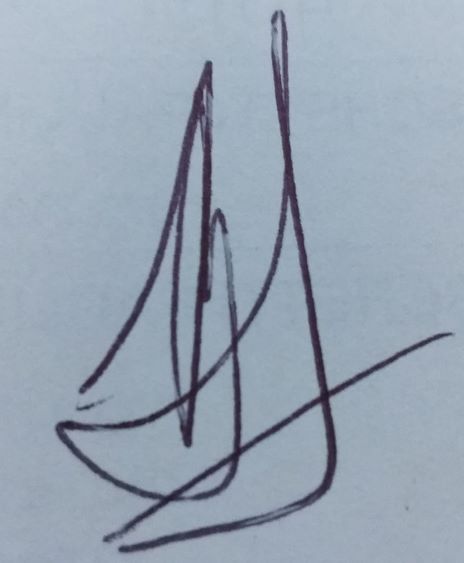 Prof. Silvia Depetris                                                    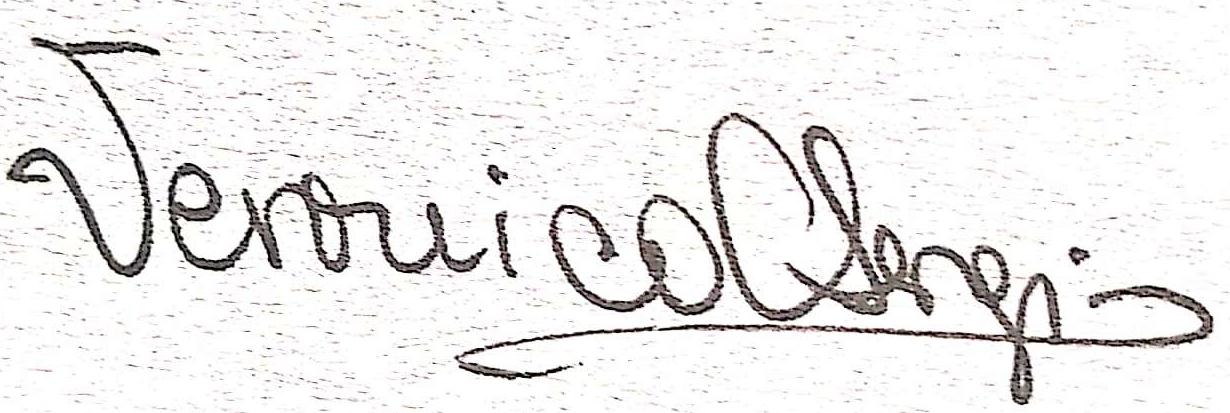 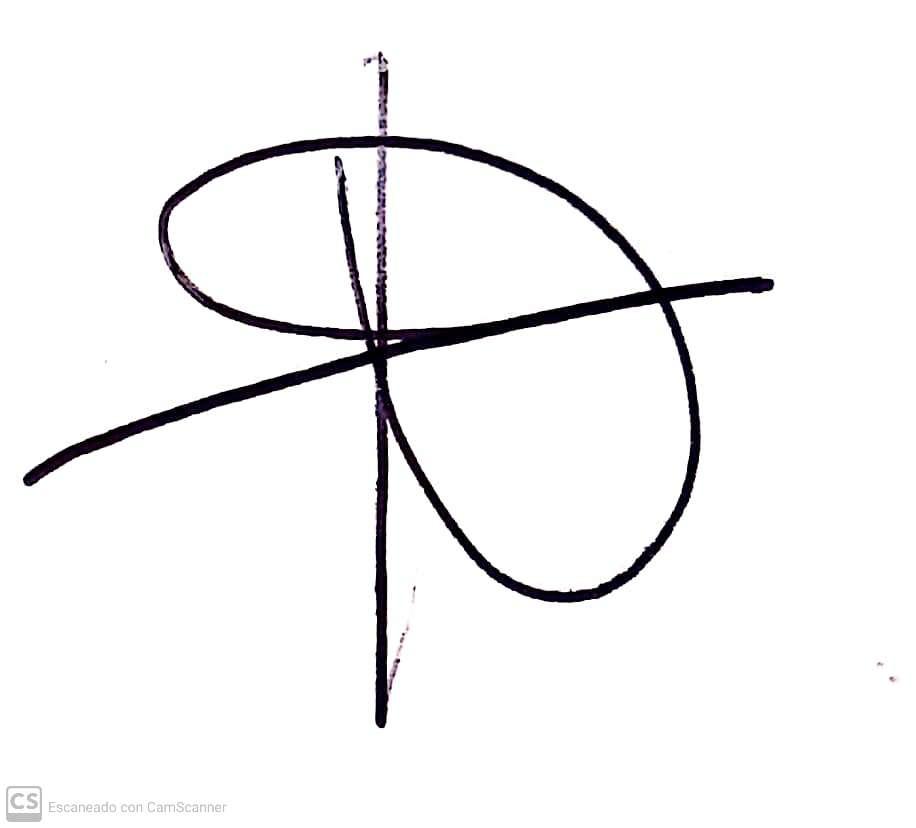 Prof. Silvana Ponce                   Prof. Verónica Sergi                  Prof. Laura Gonzalez Vuletich   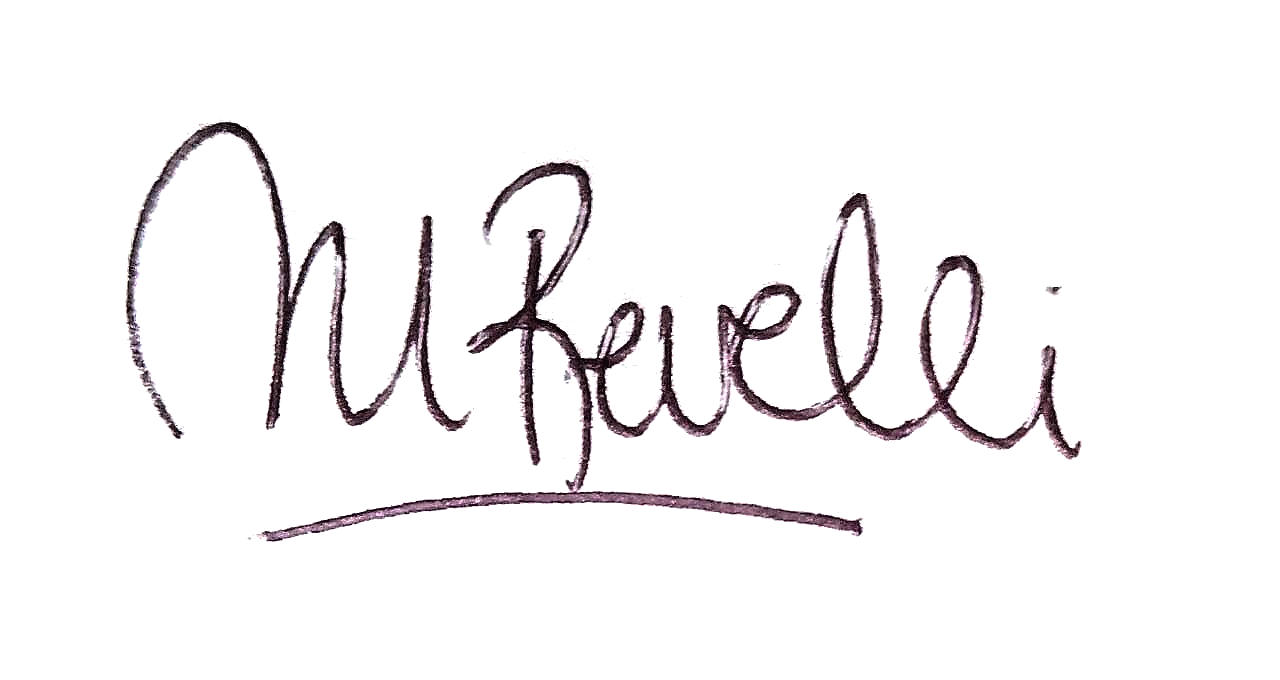 Prof Ma. Luz Revelli  CRONOGRAMA DE ACTIVIDADESFirma del Profesor Responsable:Aclaración de la firma: Prof. Silvia DepetrisLugar y fecha: Río Cuarto, abril 2022CONTENIDOS CONCEPTUALESCONTENIDOS PROCEDIMENTALESHABILIDAD DE ESCUCHA- Variables contextuales (tópico, escenario, participantes y sus roles).- Elementos paralingüísticos.- Características léxico-gramaticales típicas de textos representativos de la conversación.- Características léxico-gramaticales típicas de otros tipos de discurso oral: discusiones, debates; presentaciones; informes.- Elementos característicos del texto oral auténtico tales como dubitaciones, pausas, repeticiones, oraciones incompletas. - Rasgos culturales en el discurso oral.Aplicar las siguientes estrategias para la comprensión del texto oral:1) Estrategias de nivel superior:- Utilizar conocimiento previo sobre el tema principal que se aborda en el texto. - Predecir sobre la información que posiblemente contenga el texto.- Identificar el tipo de texto y la fuente a partir de su propósito social.- Escuchar para extraer la idea principal del texto y para localizar información específica.- Reconocimiento de rasgos culturales en el discurso oral.2) Estrategias de nivel inferior:Reconocer e interpretar elementos retóricos que establecen la macroestructura del texto- Reconocer elementos léxicos:-Realizar inferencias sobre el significado de palabras y frases nuevas a través del contextoAplicar el conocimiento de la lengua para:- Reconocer e interpretar elementos léxico-gramaticales propios de los textos para una comprensión rápida y fluida.-Identificar patrones de acentuación y pronunciación para segmentar el discurso en unidades significativas3) Estrategias metacognitivas:-Evaluar la comprensión identificando las estrategias utilizadas durante la comprensión auditiva (monitoring)LECTURAReconocimiento de:-Macro-estructura y elementos léxico –gramaticales específicas al tipo de texto- Variables contextuales (tópico, escenario, participantes y sus roles)-Elementos extra-lingüísticosAplicación de estrategias de nivel superior para:- Prestar atención a elementos lingüísticos que indican organización del texto -Predecir la información que posiblemente contenga el texto- Realizar una lectura de tipo “skimming” (global) para extraer la idea principal del texto- Realizar una lectura de tipo “scanning” (local) para localizar información específica- Identificar idea principal y subsidiaria.- Evaluar la comprensión identificando las estrategias utilizadas durante la comprensión (monitoring)Aplicación de estrategias de nivel inferior para:I) Reconocer e interpretar elementos retóricos que establecen la macroestructura del texto:-Identificar elementos cohesivos y anafóricos que señalan la organización del textoII) Reconocimiento de elementos léxicos: -Realizar inferencias sobre el significado de palabras y frases nuevas a través del contexto-Identificar palabras léxicas/gramaticales; unidades léxicas (colocaciones, verbos frases, expresiones idiomáticas)III) Aplicar el conocimiento de la lengua para:-Reconocer e interpretar estructuras sintácticas propias de los textos para una comprensión rápida y efectivaAplicación de estrategias metacognitivas-Evaluar la comprensión identificando las estrategias utilizadas durante la comprensión lectora (monitoring)ESCRITURAEl párrafo: construcción del párrafo a partir de temas relacionados al contenido de las unidades a desarrollarNarraciones (de experiencias personales):Estructura: Introducción, Desarrollo, resolución/ConclusiónLéxico-Gramática: grupo verbal, grupo nominal (expansión), grupo adverbial, frase preposicional; conjuncionesAplicación de estrategias de nivel superior para:-Construir un texto descriptivo teniendo en cuenta la macroestructura y características específicas de cada parte organizativa del texto. -Construir una narración  teniendo en cuenta la macroestructura y función específica de cada una de sus secciones-Construir narraciones  teniendo en cuenta propósito social y audiencia- Aplicar los pasos del proceso de la escritura: planificar, evaluar y re-escribirAplicación de estrategias de Nivel Inferior para:-Construir un texto descriptivo  teniendo en cuenta sus características-Construir una narrativa teniendo en cuenta las características léxico-gramaticales típicas de la misma-Aplicar estrategias de búsqueda en el diccionario - Utilizar reglas de puntuación según pautas establecidas por el sistemaHABLA- Respuestas breves sobre experiencias personales teniendo en cuenta pertinencia y expresión léxico-gramatical. Adecuación al registro y contexto de producción de la interacción.- Monólogos en función de brindar descripción y opinión. Atender a la lectura de imágenes consciente, comprendiendo al texto visual como parte de un entramado socio-cultural.- Discusiones argumentativas de a pares. Intercambiar opiniones desarrollando estrategias para la interacción interpersonal que favorezcan el buen entendimiento con el interlocutor. Utilizar recursos lingüísticos apropiados para reclamar y ceder turnos de habla, manifestar acuerdo/desacuerdo, ampliar conceptos.Aplicar las siguientes estrategias en la producción de un texto oral1) Estrategias de Nivel Superior- Usar el lenguaje (gramática, vocabulario, pronunciación) de manera fluida y contextualmente apropiada en actividades comunicativas-Construir distintos tipos de textos orales aplicando las estrategias y elementos característicos típicos del discurso oral-Construir narraciones de experiencias personales teniendo en cuenta su estructura, organización y propósito social.-Fomentar el entendimiento intercultural desde diversidad de disparadores para actividades de habla.-2) Estrategias de nivel inferior-Utilizar los recursos léxico-gramaticales, semánticos y discursivos propios de los tipos de textos especificados -Utilizar pautas básicas de acentuación y pronunciación (falling/rising intonation; acento tónico (foco); relación ortografía/sonido)-Utilizar estrategias de comprensión, de manejo de la interacción y rasgos característicos del texto oral--Fomentar el entendimiento intercultural desde diversidad de disparadores para actividades de habla.Reflexión sobre el sistema de la lengua y su usoContenidos Funcionales y léxicogramaticales Unidad 1 . Eje temático: InspiraciónReferencia a tiempos presentes y pasados  utilizando los siguientes tiempos verbales: present simple, present continuous, present perfect, present perfect continuous, past simple, past continuous,  past perfect y past perfect continuous. VOCABULARIO: Análisis de palabras. Sinónimos. Palabras con -SELF. verbos relacionados a la visión, adjetivos calificativos: cualidades de héroesGRAMMAR: Tipos de palabras y segmentación de unidades de sentidoUnidad 2. Eje temático: El mundo a nuestro alrededorReferencia a tiempos futuros utilizando los siguientes tiempos verbales: future simple, be going to, present continuous, present continuous, future continuous, future  perfect, y future perfect continuous.VOCABULARIO: Sustantivo+preposición. Antónimos. Sufijos. GRAMMAR: Reconocimiento del sustantivo. Características y tiposUnidad 3. Eje temático: Asuntos importantesVOCABULARIO: Artículos, determinantes. Sinónimos. Verbos frases (“out”).GRAMMAR: Adjetivos (descripción de objetos - tipos y características). Palabras compuestas.  Unidad 4. Eje temático: Cuerpo y mente Referencia a hábitos pasados utilizando las estructuras used to y wouldVOCABULARIO: Sustantivos y verbos relacionados a partes del cuerpo. Sufijos (ness, ity, ion).  Aplicar las siguientes estrategias en la producción de textos orales y escritos1) Estrategias de Nivel Superior- Usar el lenguaje (gramática, vocabulario, pronunciación) de manera contextualmente apropiada en actividades comunicativas.2) Estrategias de nivel inferior-Utilizar los recursos léxico-gramaticales, semánticos y discursivos propios de los tipos de textos especificados.-Utilizar estrategias de comprensión en base a los elementos lingüísticos y paralingüísticos de los distintos textos orales y escritos utilizados en la cátedra.Reconocer y utilizar las funciones ilustrativas de las estructuras léxico- gramaticales desarrolladas en cada unidad en distintos contexto.NOTAESCALA PORCENTUAL ESCALA CONCEPTUAL0 (Cero)Del 0% a menos del 10% de los contenidosDesaprobadoDesaprobado1 (Uno)Del 10 % a menos del 20 %de los contenidosDesaprobadoDesaprobado2 (Dos)Del 20 % a menos del 30 %de los contenidosDesaprobadoDesaprobado3 (Tres)Del 30% a menos del 40% de los contenidosDesaprobadoDesaprobado4 (Cuatro)Del  40% a menos del 50 % de los contenidos DesaprobadoDesaprobado5 (Cinco)Del  50 % a menos del 60% de los contenidos APROBADOSuficiente6 (Seis)Del  60% a menos del 70% de los contenidos APROBADOBueno7 (Siete)Del  70% a menos del 80% de los contenidos APROBADOMuy Bueno8 (Ocho)Del  80% a menos del 90% de los contenidos APROBADOMuy Bueno9 (Nueve)Del  90% a menos del 96% de los contenidosAPROBADODistinguido10 (Diez)Del  96% al 100 % de los contenidos APROBADOSobresalienteUNIDADSemanaFECHAS Presentación asignaturaUnidad 11 - 421 de marzoDesde el 22 de marzo al 15 de abrilUnidad 25 - 6Desde el 18  al 30 de abrilPARCIAL I7Semana del 2 de mayoUnidad 37 - 9Desde el 4  al 20 de mayoUnidad 410 - 12Desde el 23 de mayo al 10 de junioPARCIAL II13 Semana del 13 de junioRECUPERATORIOS14Semana del 20 de junio